Copyright infringement and data piracy are pervasive problems of the digital era. Electronic Navigational Charts (ENC) or other digital spatial products are not exempt from these issues. As well as the economic impact, the unofficial distribution of nautical information also gives rise to significant safety concerns. As a result, the publishers of official nautical information have sought to protect their data and provide the mariner with a certificate of authenticity through the adoption of a security scheme. In September 2000, IHO Member States were polled on their views on developing a single IHO Recommended Security Scheme (RSS) (see: IHB Circular Letter 38/2000). Responses indicated that a large majority of the Member States wished to have their ENC data encrypted and agreed that the IHO should adopt a single RSS (see: IHB CL 15/2001 Rev.1). A majority of the Member States responding also supported the adoption of the Security Scheme as the IHO RSS, as it was at the time the de facto standard for ENC protection and the majority of ECDIS manufacturers had already developed the necessary decryption facilities in their systems. The IHO Committee on Hydrographic Requirements for Information Systems (CHRIS, now HSSC: Hydrographic Services and Standards Committee), at its 13th meeting (Athens, Greece, September 2001), revisited the issue of an RSS and agreed that a small advisory expert group investigate the implications of IHB becoming the security scheme administrator for an RSS and assuming responsibility for the maintenance of an RSS. The Data Protection Scheme Working Group (DPSWG) reported back to the IHB in January 2002 that there were no technical implications to the IHB becoming the security scheme administrator and that the level of effort to administer the security scheme would be limited and within the IHB resources. The DPSWG further provided a plan to develop an IHO RSS Version 1, based on the Primar Security Scheme. This Report was endorsed by CHRIS Members in February 2002 and the DPSWG was tasked to develop Version 1 of an IHO RSS. The results were presented to CHRIS, at its 14th meeting (Shanghai, China, August 2002), which recommended that the ENC Security Scheme, as developed by the DPSWG, be submitted to IHO Member States for adoption as an IHO RSS, and that the role as Security Scheme Administrator be transferred to the IHB. These proposals (see: IHB CL 44/2002) were approved by a majority of Member States (see: IHB CL 66/2002). As a result, Edition 1.0 of the IHO Data Protection Scheme was adopted in October 2003 as Publication S-63. The 18th CHRIS meeting (Cairns, Australia, September 2006) tasked the DPSWG to develop a revised edition of S-63 with the following guidance: There would be no introduction of new features; changes would be kept to a minimumPublished S-63 guidelines would be included in the standardS-63 would be reorganized to group issues relevant to the IHB as Scheme Administrator, to Data Servers, and to OEMs, respectivelyThere would be a more precise description of the correct implementation of the IHO standard. Accordingly, a draft Edition 1.1 of S-63 was prepared by DPSWG and endorsed by CHRIS at its 19th meeting (Rotterdam, Netherlands, November 2007). This was subsequently endorsed by Member States and adopted in March 2008. Edition 1.1 included supporting documentation, test data and a method to supply ENCs using “Large Media Support”. In April 2012, small changes were made to Edition 1.1 to remove the hexadecimal limitation of M_ID in order to extend the number of possible M_ID values that the scheme is able to accommodate. This resulted in the publication of edition 1.1.1 of S-63. In November 2014 an additional was added to Edition 1.1.1 to provide a normative reference for the ENC update status report. This report reflects functionality required by edition 4 of the ECDIS standard IEC61174, section 4.4.2 and Annex L. No other substantive changes were made to S-63 as a result of this additional  only clarifications for users of the on how the report is formatted and the definitions of its various fields. This resulted in this edition 1.2.0 of S-63. The development of S-100 and the IMO resolution MSC.428(98) has required a revision of the Data Protection Scheme. The operational principles for using the have been maintained, but changes have been introduced for the individual security constructs to reflect operational experience with the current version of the and better  with international security constructs.support more product specifications based on the S-100 data model and where other than IHO can operate as domain owners. dition .0.0 has selected to use international or industry standards for encryption and digital signatures, and this together with S-100 have required a change in how the information is encoded and distributed. Changes to this Standard, as well as any further developments, will continue to be coordinated by projects team within the S-100 Working Group under HSSC Guidance., later referred to as ‘the , describes the recommended standard for the protection of hydrographic or spatial information based on the IHO S-100 Universal Hydrographic Data Model. It defines security constructs and operating procedures that must be followed to ensure that the is operated correctly and to provide specifications that allow participants to build compliant systems and distribute data in a secure and commercially viable manner.General DescriptionThis specifies a method of securing digital nautical, hydrographic and spatial related products and information. The purpose of data protection is threefold:Piracy Protection: 	To prevent  use of data by encrypting the product information.Selective Access: 	To restrict access to only the products that a customer has acquired a license for. Authentication: 	To provide assurance that the products has come from approved sources.Piracy protection and selective access are achieved by encrypting the products and providing permits to decrypt them. permits have an expiration date to enable access to the products for a licensed period. Data Servers will encrypt the digital products before supplying it to the Data Client. The encrypted products are then decrypted by the end-user system  ECDIS) prior to being reformatted and imported into the System Internal Format ( SENC) Authentication is provided by means of digital signatures applied to the product files.The security scheme does not specifically address how the product information can be protected once it is within an end-user application. This is the responsibility of the OEMs.The scheme  the mass distribution of protected on hard media ( DVD) and can be accessed and used by all customers with a valid license containing a set of permits. Selective access to individual products is supported by providing users with a licensed set of permits containing the encrypted cell keys. This license is created using a unique hardware identifier of the target system and is unique to each Data Client. Consequently licenses cannot be exchanged between individual Data Clients.The scheme uses a compression algorithm to reduce the size of the dataset. Unencrypted product files contain many repeating patterns of information  coordinate information. Compression is therefore always applied before the product file is encrypted and uncompressed after the decryption on the data client system (normally an ECDIS).Participants in the Protection SchemeThere are several types of users of the scheme, these are as follows:The Scheme Administrator (SA), of which there is only oneThe Data Server (DS), of which there can be manyThe Data Client (DC), of which there are manyThe Original Equipment Manufacturer (OEM) of which there are many.A more detailed explanation of these terms is given below.Scheme AdministratorThe Scheme Administrator (SA) is solely responsible for maintaining and coordinating the . The SA role is operated by The International Hydrographic Organization on behalf of the IHO and other participating in the . These can have a  role for a maritime product domain  IMO and IALA. IHO as SA will establish procedures with product domain operators using the to protect their products. These procedures will enable these domain coordinators to digitally sign the digital certificates used by their member organisations to participate in the . The SA is responsible for controlling membership of the scheme and ensuring that all participants operate according to defined procedures. The SA maintains the top level digital root certificate used to operate the and is the only body that can certify the identity of the other participants of the scheme. The SA is also the custodian of all documentation relating to .Data ServersData Servers are responsible for the and digital signing of the in compliance with the procedures and processes defined in the scheme. Data Servers issue  (permits) so that Data Clients, with valid user permits, can decrypt the product data.Data Servers will use the M_KEY and HW_ID information, as supplied by the SA, to issue encrypted keys to each specific installation. Even though the keys used to encrypt each are , they will be encrypted using the unique HW_ID and therefore cannot be transferred between other system installations from the same manufacturer. The scheme does not impede agents or distributors from providing data services to their customers. Agreements and structures to achieve this are outside the scope of this document. This document contains only the technical specifications to produce .Hydrographic Offices Value Added Resellers and RENC rganiations are examples of Data Servers.Data ClientsData Clients are the end users of and will receive protected information from the Data Servers. The Data Client’s software application (OEM System) is responsible for authenticating the digital signatures applied to the product files and decrypting the information in compliance with the procedures defined in the scheme.Navigators with ECDIS/ECS systems are examples of Data Clients.Original Equipment ManufacturersOEMs subscribing to the rotection must build a software application according to the specifications set out in this document and self-verify and validate it according to the terms mandated by the SA. Th will establish test data for the verification and validation of OEM applications for various S-100 based product specifications when products become available. The SA will provide successful OEM applicants with their own unique manufacturer key and identification (M_KEY and M_ID).The manufacturer must provide a secure mechanism within their software systems for uniquely identifying each end user installation. The scheme requires each installation to have a unique hardware identifier (HW_ID).The software application will be able to decrypt the keys using the HW_ID stored in either the hard lock or soft lock devices attached to or programmed within the application to subsequently decrypt and uncompress the files. Product integrity can be verified by authenticating the digital signature provided with the files, and the underlying product file consistency controls available in the underlying S-100 based product files. Participant RelationshipsThe Scheme Administrator (SA), of which there can only be one, authenticates the identity of the other participants within the scheme. All Data Servers and System Manufacturers (OEMs) must apply to the SA to become participants in the scheme and, on acceptance, are supplied with proprietary information unique to them. Data Clients are customers of Data Servers and OEMs where Data Servers supply data services and OEMs the equipment to decrypt and display these services.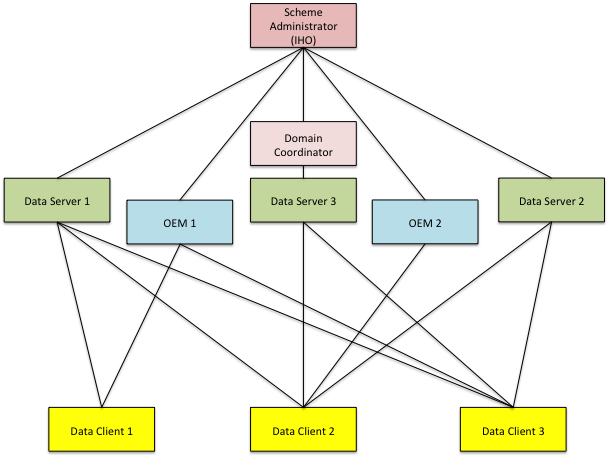 D OverviewThe content of produ based on the S-100 Data Model will, because of  structure, contain repeating patterns of information. Examples of this are small variations in the co-ordinate information within th file. If compression is applied, the files are always compressed before they are encrypted as the effectiveness of any compression algorithm relies on the existence of structured data contents. The individual S-100 based product specifications will specify if compression is being used.Compression AlgorithmEncodingThe individual S-100 based roduct pecifications will provide more details if compression is being used, and which files will be compressed. The use of compression will be encoded:S-100_ExchangeCatalogue-compressionFlag with value 1S-100_ExchangeCatalogue-algorithmMethod with value What Data is encrypted? roduct pecification based on the S-100 Data Model  define  encryption be used and which files will be encrypted.It is always assumed that the complete file will be encrypted.In addition the OEM System HW_ID (hardware ID) be encrypted and provided to the Data Client in the form of a userpermit. The keys used to encrypt the files are themselves encrypted by the Data Server and supplied to Data Clients as permits. Information about the encryption algorithm is available in.How is it encrypted?Each single product is encrypted using a unique ey. The same ey is used to encrypt all files associated with the product and all updates issued for the product edition. The scheme however, allows for the keys to be changed at the discretion of the Data Server The eys are delivered to Data Clients in the form of permits.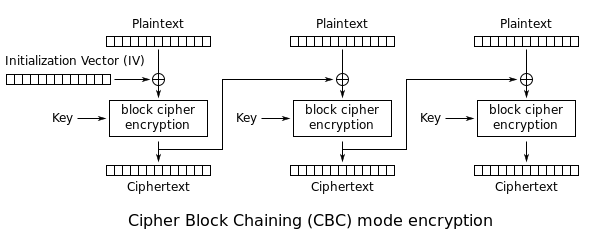 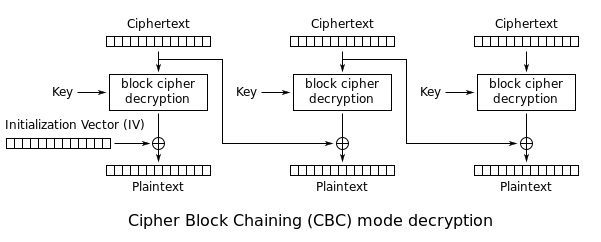 Data Clients do not buy S-100 based products but are licensed to use . Licensing is the method that Data Servers use to give Data Clients selective access to up-to-date products for a given period of time.To operate the scheme effectively there must be a means where Data Client systems can unlock the encrypted . To unlock the data the Data Clients system must have access to the keys that were used to encrypt the licensed  files. These keys are supplied to the Data Client, encrypted, in a permit file containing a set of permits. It is these permits that contain the encryption keys.To make each set of  permits exclusive the keys must be encrypted using something that is unique to the Data Clients system. OEMs assign a unique identifier (HW_ID) to each of their systems and provide an encrypted copy of this, in the form of a userpermit, to each Data Client. The HW_ID is  in the userpermit.OEMs encrypt the HW_ID with their own unique manufacturer key (M_KEY) so that a HW_ID cannot be duplicated by another manufacturer. IHO as the Scheme Administrator provide the Data Servers access to the OEM M_KEYs and can therefore decrypt the HW_ID stored in the userpermit. Data Servers encrypt their cell keys with the manufacturers HW_ID when producing a set of permits. This makes them unique to the Data Client and as such not transferable between Data Client systems.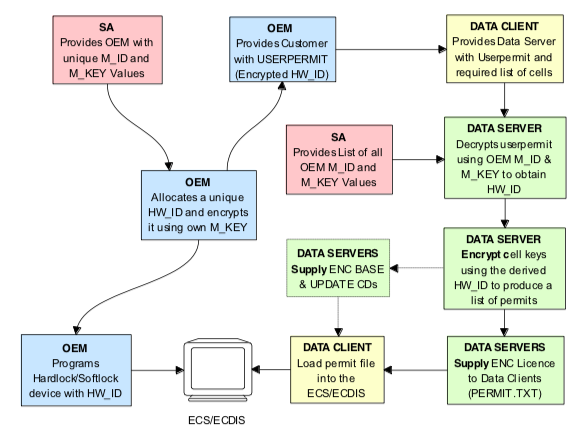 The userpermit is created by OEMs and supplied to Data Clients as part of their system so that they can obtain the necessary access to encrypted products from Data Servers. The following section defines the composition and format of the userpermit.All Data Clients with systems capable of using data, protected   must have a unique hardware identification (HW_ID) built into their end-user system. Such a HW_ID is often implemented as a dongle or by other means ensuring a unique and tamperproof identification for each installation.The HW_ID is unknown to the Data Client, but the OEM will provide a userpermit that is an encrypted version of the HW_ID and unique to the Data Client’s system. The userpermit is created by taking the assigned HW_ID and encrypting it with the manufacturer key (M_KEY). The CRC32algorithm is run on the encrypted HW_ID and the result appended to it. Finally the manufacturer attaches their assigned manufacturer identifier (M_ID) to the end of the resultant string. The M_KEY and M_ID values are supplied by the SA and are unique to each manufacturer providing  compliant systems.The Data Client gains access to S-100 based products by supplying th userpermit to the Data Server issue Permits specific . Since the userpermit contains the manufacturers unique M_ID this can be used by Data Servers to identify which M_KEY to use to decrypt . The M_ID is the last six characters of the serpermit. A list of the manufacturer M_KEY and M_ID values  issued and updated by the SA to all Data Servers subscribing to the scheme. This list will be updated periodically as new OEMs join the scheme.The userpermit is 28 characters long and  be written as ASCII text with the following mandatory format and field lengths:Any alphabetic character will be written in upper case.Example: Userpermit tructureThe HW_ID is a 32 digit hexadecimal number defined by the OEM. Such a HW_ID can be implemented as a dongle or by other means ensuring a tamperproof identification of each installation.The HW_ID will be stored in an encrypted form in the serpermit. It is encrypted using the AES algorithmwith M_KEY as the key resulting in a 128 bit  encoded as a 32 digit (16 bytes) hexadecimal number. The encrypted HW_ID is then represented in its ASCII form in the userpermit as 32 . Note that the size of the HW_ID is identical to the AES block size and does not require any paddingExample of HW_ID is: Example of encrypted HW_ID is: The Check Sum is an 8  hexadecimal number. It is generated by taking the encrypted HW_ID and converting it to a 32 character hexadecimal string. It is then hashed using the algorithm CRC32 and the 4 bytes converted to an 8 character hexadecimal string.The Check Sum is not encrypted and allows the integrity of the serpermit to be checked. The Check Sum in the above example isThe M_ID is a 6-character alphanumeric code expressed as ASCII representation provided by the SA. The SA will provide all licensed manufacturers with their own unique Manufacturer Key and Identifier (M_KEY and M_ID) combination. The manufacturer must safeguard this information.The SA will provide all  Data Servers with a full listing of all manufacturer codes as and when new manufacturers subscribe to the scheme. This information is used by the Data Server to determine which key (M_KEY) to use to decrypt the HW_ID in the Userpermit during the creation of Data Client cell permits.The M_ID in the above example is: The M_KEY is a 32 digit hexadecimal (128 bit) number provided by the SA. The OEM uses this key to encrypt assigned HW_ID when generating userpermits. This key is used by the Data Server to decrypt assigned HW_IDs. Note that the size of the M_KEY is identical to the AES block size and does not require any padding Example of M_KEY is To decrypt a  file the Data Client must have access to the encryption key (see section ) used to encrypt it. Since the encryption keys are only known to the Data Server there needs to be a means of delivering this information to Data Clients in a protected manner. This information is supplied by the Data Server to the Data Client in an encrypted form known as a permit. A file is provided to deliver the permit and it is named PERMIT.(see. This file may contain several permits based on the product coverage required by the Data Client.The PERMIT.file will be delivered either on hard media or using online services in accordance with the Data Servers operating procedures. These procedures will be made available to Data Clients when purchasing a license.Eachrecord also contains additional fields that are supplied to assist OEM systems to manage the Data Clients license and permit files from multiple Data Servers, see.Data Clients can obtain a licence to access products by supplying the Data Server with their unique userpermit (see). Data Servers can then extract the HW_ID from userpermit, using the Data Client’s M_KEY, and create client specific permits based on this value. The format of a permit record is described below in.Since  ermits are issued for a specific HW_ID they arenot transferable between installations (Data Client Systems). This method of linking the permit to the installation supports the production of generically encrypted which can be distributed to all Data Clients subscribing to a service.The Data Clients system decrypts the ermit using the assigned HW_ID stored by hardware or software means. The decrypted keys can then be used by the system to decrypt the licensed product. Since several Data Servers can make permit files for a specific type of product, it is the responsibility of the Data Client system to manage permit files from multiple Data Servers.he filename will always be provided in UPPERCASE as will any alphabetic characters contained in the file. The file is completely encoded in ASCII OEMs should be aware that all ASCII text files generated by the may contain ambiguous end-of-line markers such as CR or CRLF and should be able to deal with these.The .file can contain multiple sections as follows:Note that the PERMIT. file can contain permits for multiple products provided by the Data Server. OEMs must ensure that their end-user software is able to merge permits from multiple data servers.The defines the  contained in  permit with a definition of the purpose of each.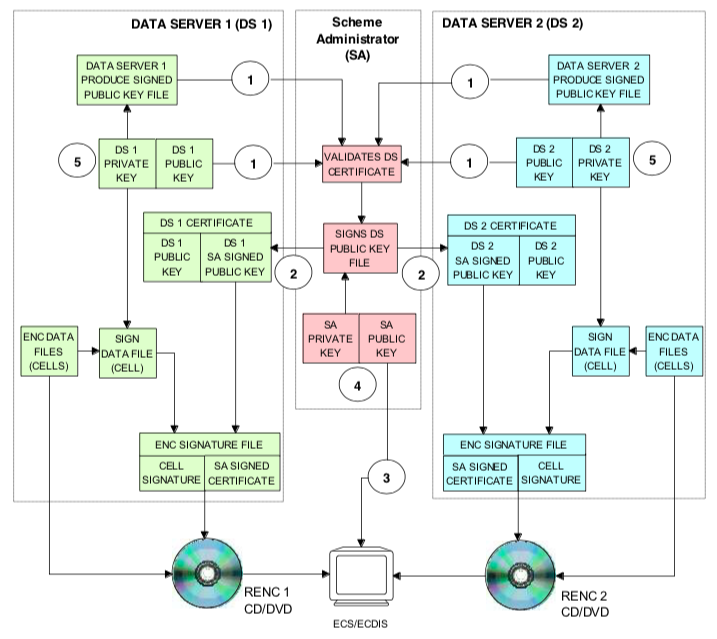 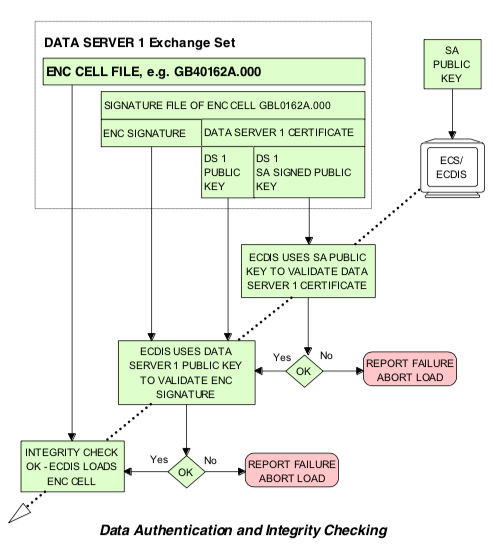 Encrypted HW_IDCheck SUM (CRC)M_ID Manufacturer ID128 bits (32 hex )8 hex 6 DescriptioneaderThis includes the file creation date and the format versionroductsermits from the Data Server for the specified productSignatureThe Data Server digital signature appended to the PERMIT fileDate and timeThe field name, date and time is separated by a space character (SP <h20>). The date will be provided as YYYYMMDD and the time as HH:MM using the 24 hour clockExample: :DATE 20180320 17:11ProviderName of Data Server who has generated the permit file. The Data Server should be consistent and use the same organizational  number of . It will be compatible with the IHO version numbering scheme X.Y.Z.FieldPurposeThe  name enables Data Client systems to link the correct encryption key to the corresponding encrypted This is the date when the Data Clients licence expires. Systems must prevent any new   editions or updates  after this date from being installedEncrypted  Key  (EK)EK contains the decryption key for the specified edition of the product